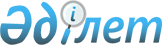 Об утверждении правил проведения раздельных сходов местного сообщества и количественного состава представителей жителей улиц для участия в сходе местного сообщества на территории Новопокровского сельского округа Успенского района Павлодарской областиРешение Успенского районного маслихата Павлодарской области от 30 ноября 2023 года № 63/11
      В соответствии со статьей 39-3 Закона Республики Казахстан "О местном государственном управлении и самоуправлении в Республике Казахстан", приказом Министра национальной экономики Республики Казахстан от 23 июня 2023 года № 122 "Об утверждении Типовых правил проведения раздельных сходов местного сообщества", Успенский районный маслихат РЕШИЛ:
      1. Утвердить правила проведения раздельных сходов местного сообщества на территории Новопокровского сельского округа Успенского района Павлодарской области, согласно приложению 1 к настоящему решению.
      2. Утвердить количественный состав представителей жителей улиц для участия в сходе местного сообщества Новопокровского сельского округа Успенского района Павлодарской области, согласно приложению 2 к настоящему решению.
      3. Контроль за исполнением настоящего решения возложить на постоянную комиссию Успенского районного маслихата по вопросам законности и социальной политики.
      4. Настоящее решение вводится в действие по истечении десяти календарных дней после дня его первого официального опубликования. Правила проведения раздельных сходов местного сообщества на территории Новопокровского сельского округа Успенского района Павлодарской области Глава 1. Общие положения
      1. Настоящие правила проведения раздельных сходов местного сообщества на территории Новопокровского сельского округа Успенского района Павлодарской области (далее - Правила) разработаны в соответствии со статьей 39-3 Закона Республики Казахстан "О местном государственном управлении и самоуправлении в Республике Казахстан", приказом Министра национальной экономики Республики Казахстан от 23 июня 2023 года № 122 "Об утверждении Типовых правил проведения раздельных сходов местного сообщества" и устанавливают порядок проведения раздельных сходов местного сообщества жителей улиц на территории Новопокровского сельского округа Успенского района Павлодарской области.
      2. В настоящих Правилах используются следующие основные понятия:
      1) раздельный сход местного сообщества – непосредственное участие жителей (членов местного сообщества) села, улицы, многоквартирного жилого дома в избрании представителей для участия в сходе местного сообщества.
      2) местное сообщество – совокупность жителей (членов местного сообщества), проживающих на территории соответствующей административно-территориальной единицы, в границах которой осуществляется местное самоуправление, формируются и функционируют его органы; Глава 2. Порядок проведения раздельных сходов местного сообщества
      3. Для проведения раздельного схода местного сообщества территория Новопокровского сельского округа подразделяется на участки (улицы).
      4. На раздельных сходах местного сообщества избираются представители для участия в сходе местного сообщества в количестве не более трех человек от улиц.
      5. Акимом Новопокровского сельского округа созывается и организуется проведение раздельного схода местного сообщества в пределах улиц.
      6. О времени, месте созыва раздельных сходов местного сообщества и обсуждаемых вопросах население местного сообщества оповещается акимом Новопокровского сельского округа не позднее чем за десять календарных дней до дня его проведения через средства массовой информации или иными способами (объявления на информационных стендах, расположенных в Новопокровском сельском округе, публикации через социальные сети Instagram, WhatsApp).
      7. Перед открытием раздельного схода местного сообщества проводится регистрация присутствующих жителей соответствующих улиц.
      Не имеют права участвовать на собрании местного сообщества несовершеннолетние лица, лица, признанные судом недееспособными, а также лица, содержащиеся в местах лишения свободы по приговору суда.
      Раздельный сход местного сообщества считается состоявшимся при участии не менее десяти процентов жителей (членов местного сообщества), проживающих на данных улицах.
      8. Раздельный сход местного сообщества открывается акимом Новопокровского сельского округа или уполномоченным им лицом.
      Председателем раздельного схода местного сообщества является аким Новопокровского сельского округа или уполномоченное им лицо.
      На раздельном сходе местного сообщества ведется протокол, для оформления протокола раздельного схода местного сообщества открытым голосованием избирается секретарь.
      9. Кандидатуры представителей жителей улиц для участия в сходе местного сообщества выдвигаются участниками раздельного схода местного сообщества в соответствии с количественным составом, установленным пунктом 4 настоящих Правил.
      10. Голосование проводится открытым способом персонально по каждой кандидатуре. Избранными считаются кандидаты, набравшие наибольшее количество голосов участников раздельного схода местного сообщества.
      Председатель раздельного схода пользуется правом решающего голоса в случае, если при голосовании на раздельном сходе местного сообщества голоса участников разделяются поровну.
      11. Протокол раздельного схода местного сообщества подписывается председателем и секретарем и в течение двух рабочих дней со дня проведения раздельного схода передается секретарем схода в аппарат акима Новопокровского сельского округа для регистрации.
      На сходе местного сообщества или собрании местного сообщества ведется протокол, в котором указываются:
      1) дата и место проведения схода местного сообщества или собрания местного сообщества;
      2) общее число членов местного сообщества, проживающих на соответствующей территории и имеющих право участвовать в сходе местного сообщества или на собрании местного сообщества;
      3) количество и список присутствующих с указанием фамилии, имени, отчества (при его наличии);
      4) фамилия, имя, отчество (при его наличии) председателя и секретаря схода местного сообщества или собрания местного сообщества;
      5) повестка дня, содержание выступлений и принятые решения. Количественный состав представителей жителей улиц для участия в сходе местного сообщества Новопокровского сельского округа Успенского района Павлодарской области
					© 2012. РГП на ПХВ «Институт законодательства и правовой информации Республики Казахстан» Министерства юстиции Республики Казахстан
				
      Председатель Успенского районного маслихата 

Ж. Бараисов
Приложение 1
к решению Успенского
районного маслихата от
30 ноября 2023 года
№ 63/11Приложение 2
к решению Успенского
районного маслихата от
30 ноября 2023 года
№ 63/11
№
Наименование улицы
Количество представителей жителей улицы (человек)
1
Для жителей села Галицкое:
Для жителей села Галицкое:
1
улица Ленина, переулок Школьный, переулок "25 лет Независимости"
1
1
улица Интернациональная
1
1
улица Карла Маркса
1
1
улица Глазырина
1
1
улица Мира
1
1
улица Советова
1
2
Для жителей села Новопокровка:
Для жителей села Новопокровка:
2
улица Южная
1
2
улица Новоселов
1
2
улица Школьная
1
2
улица Советова
1
2
улица Индустриальная
1
Всего:
11